 Sut i greu Graff 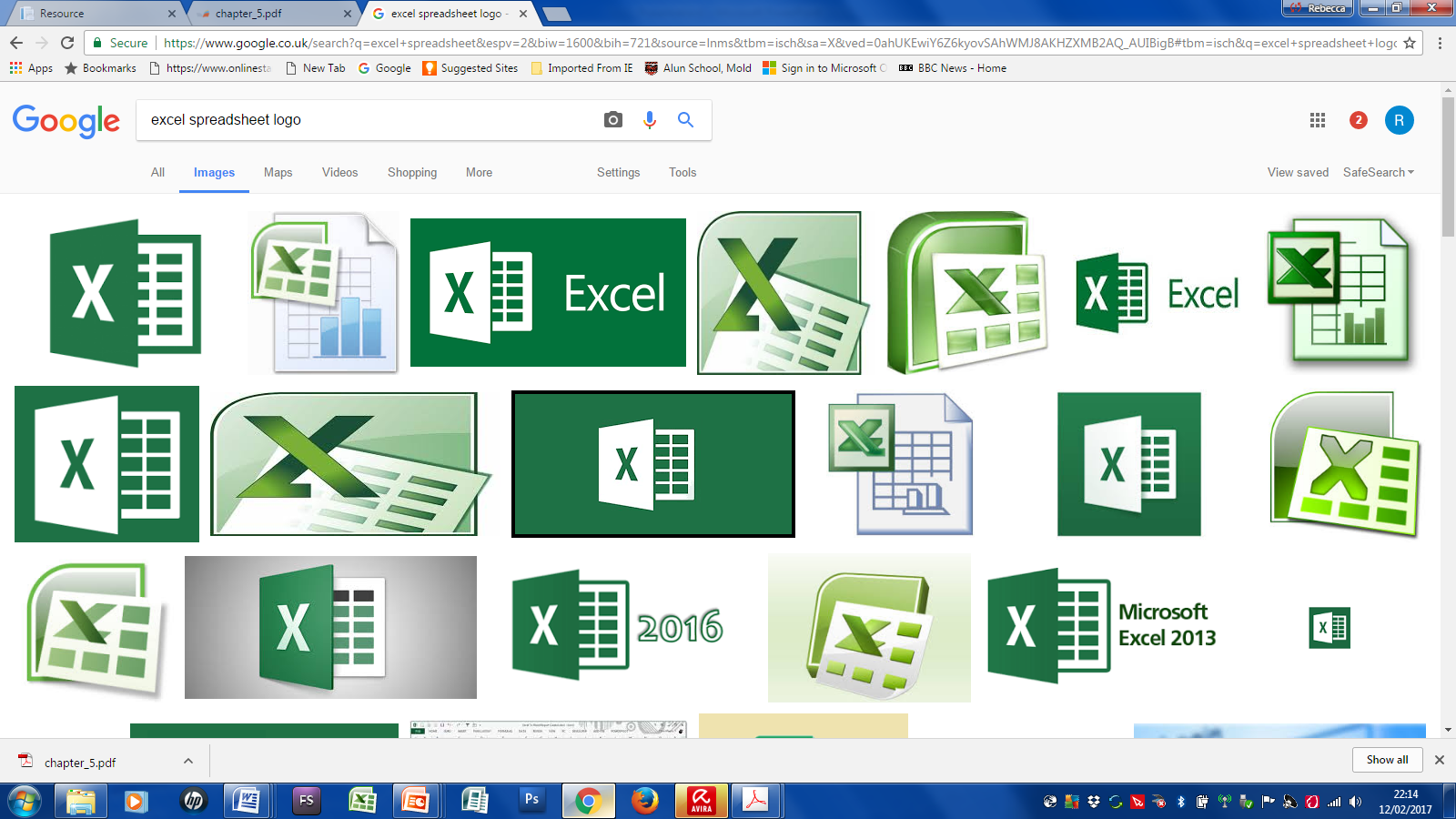 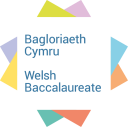 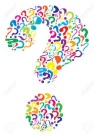 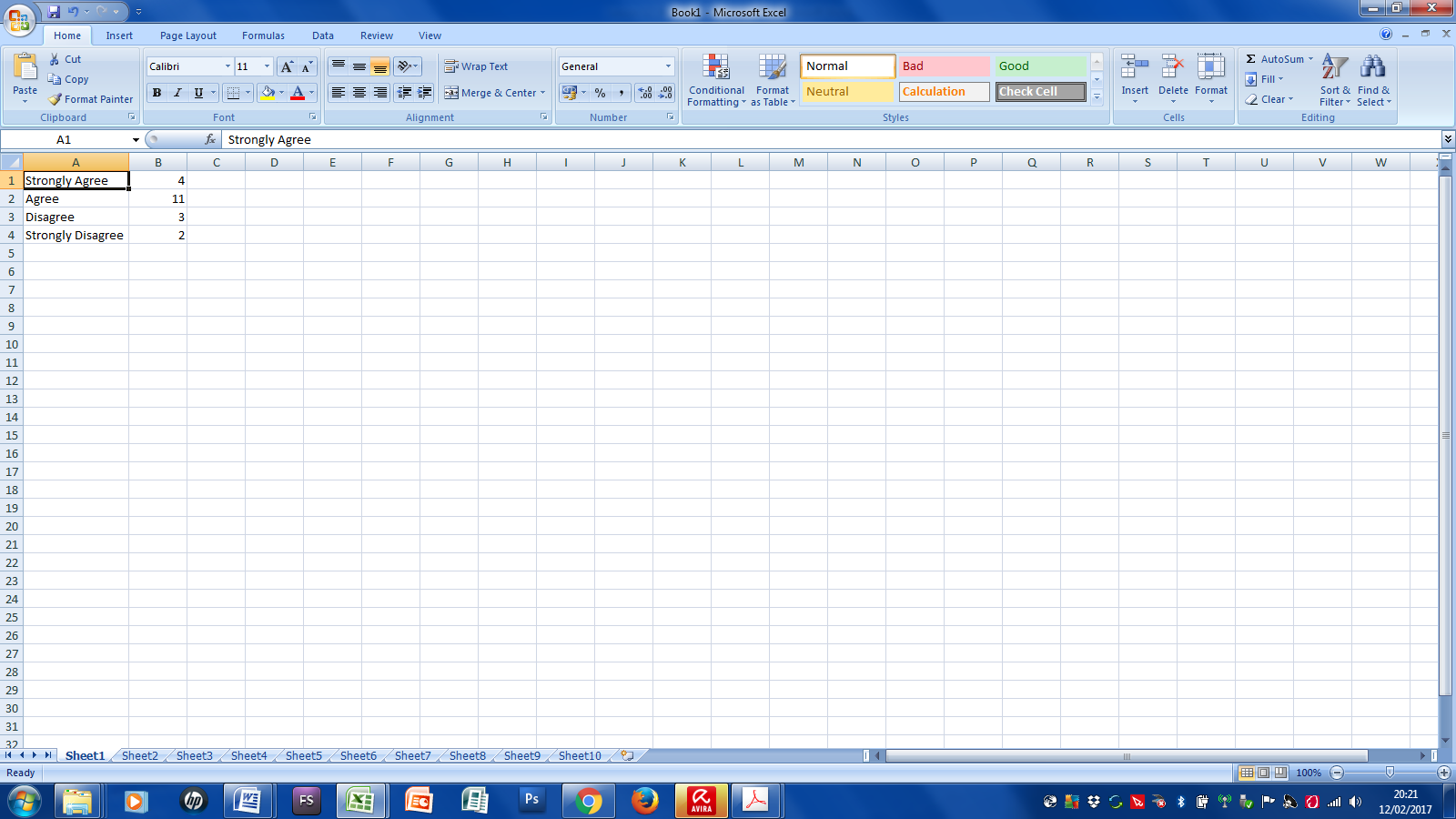 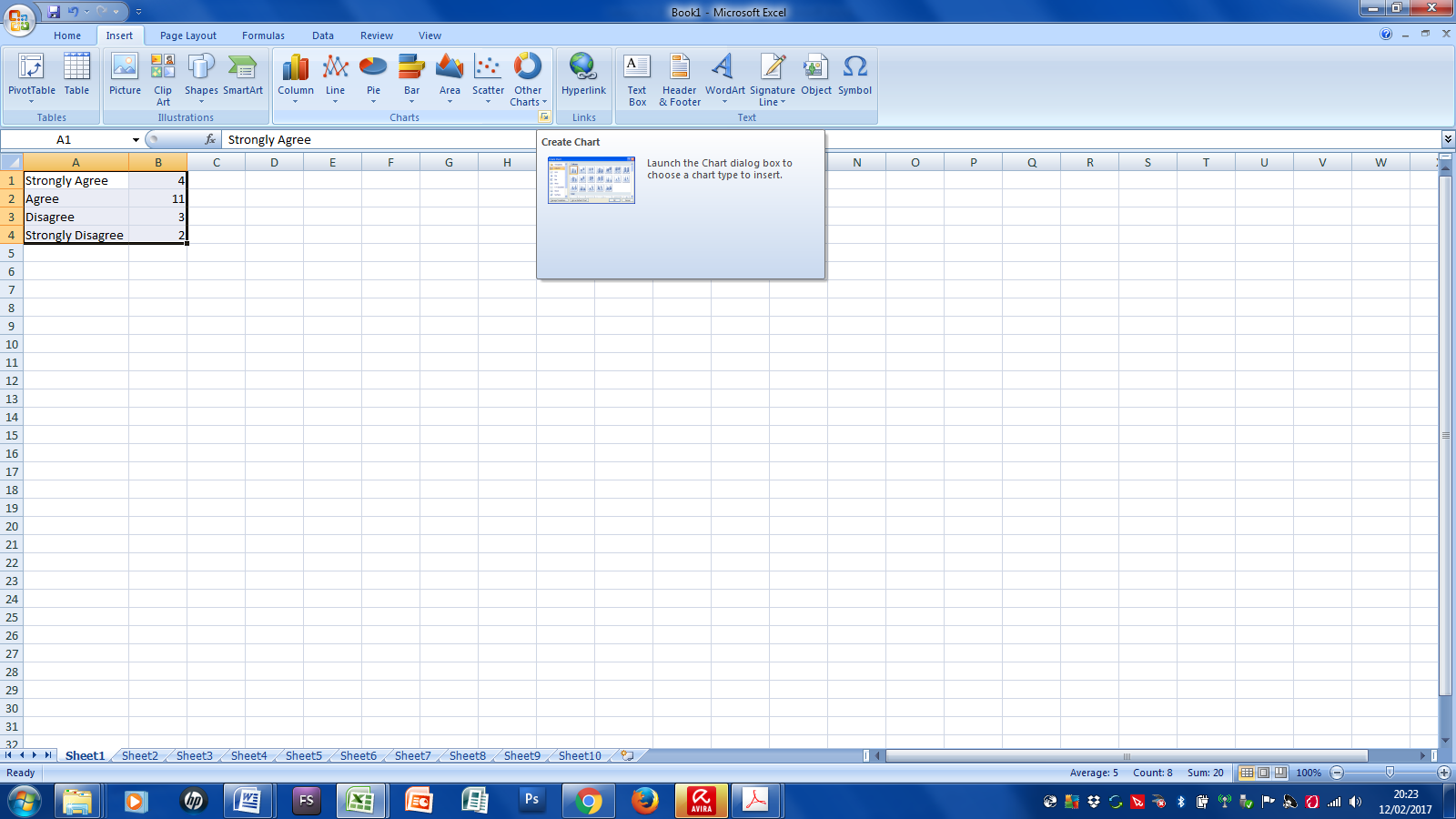 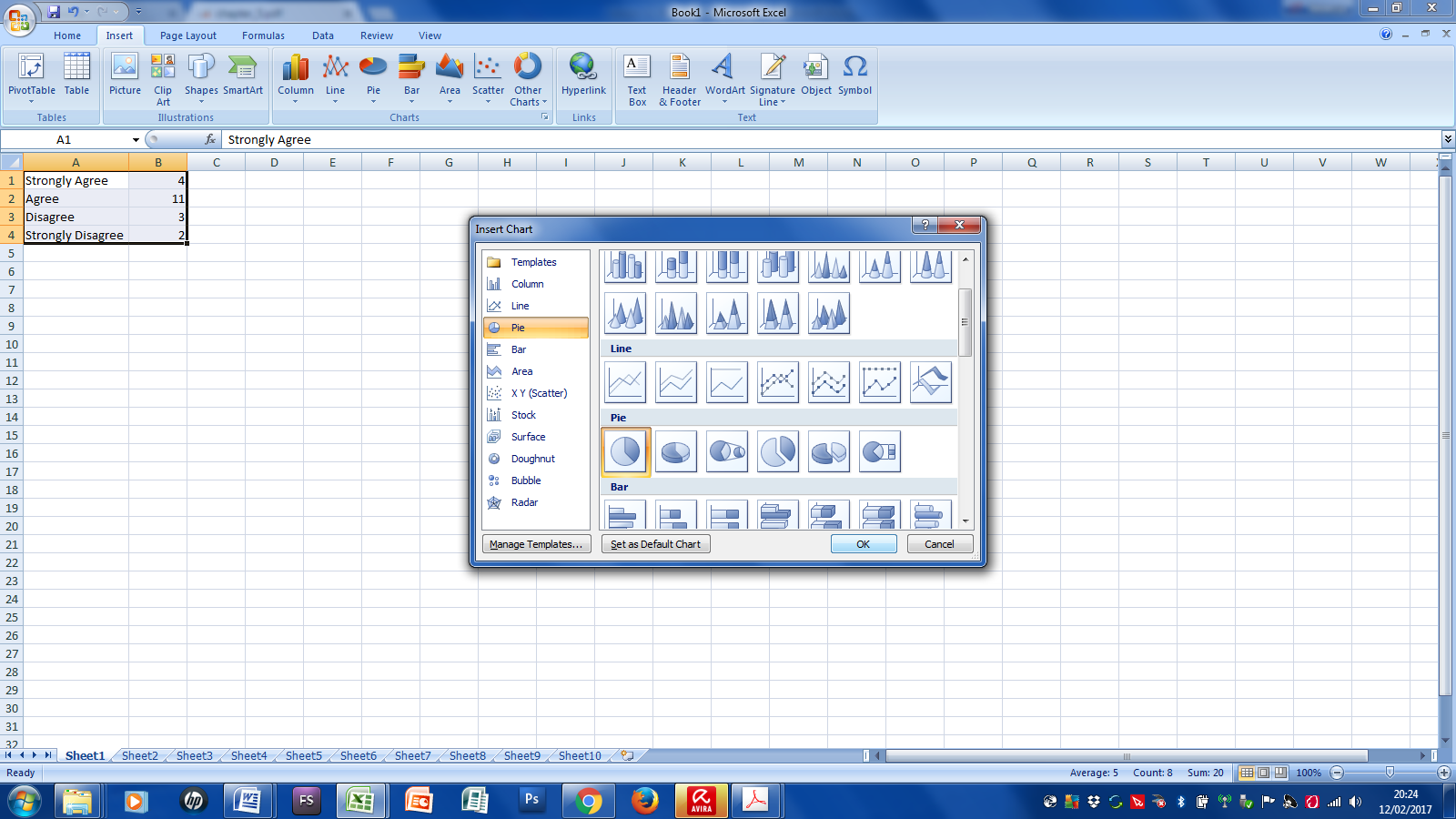 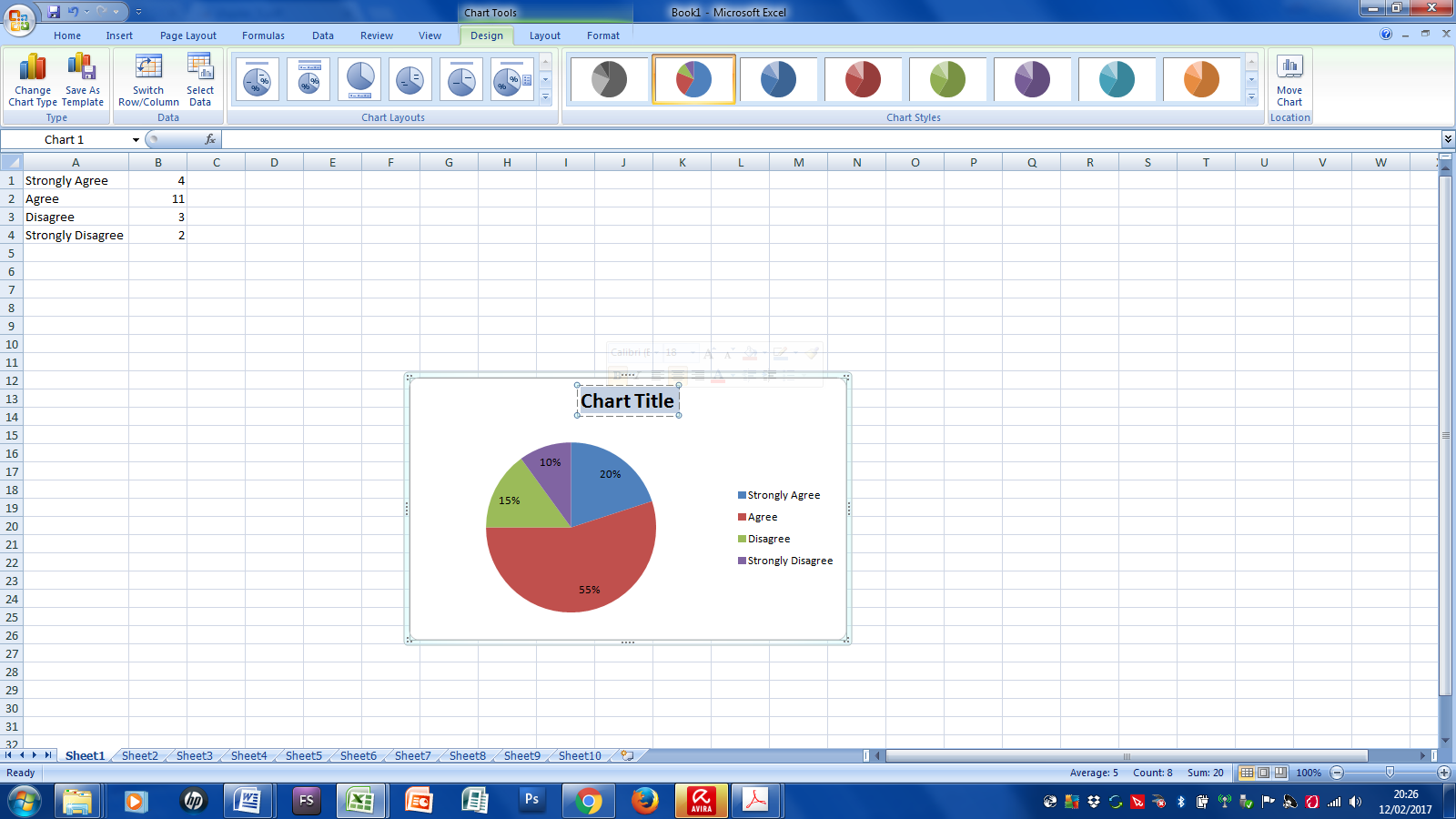 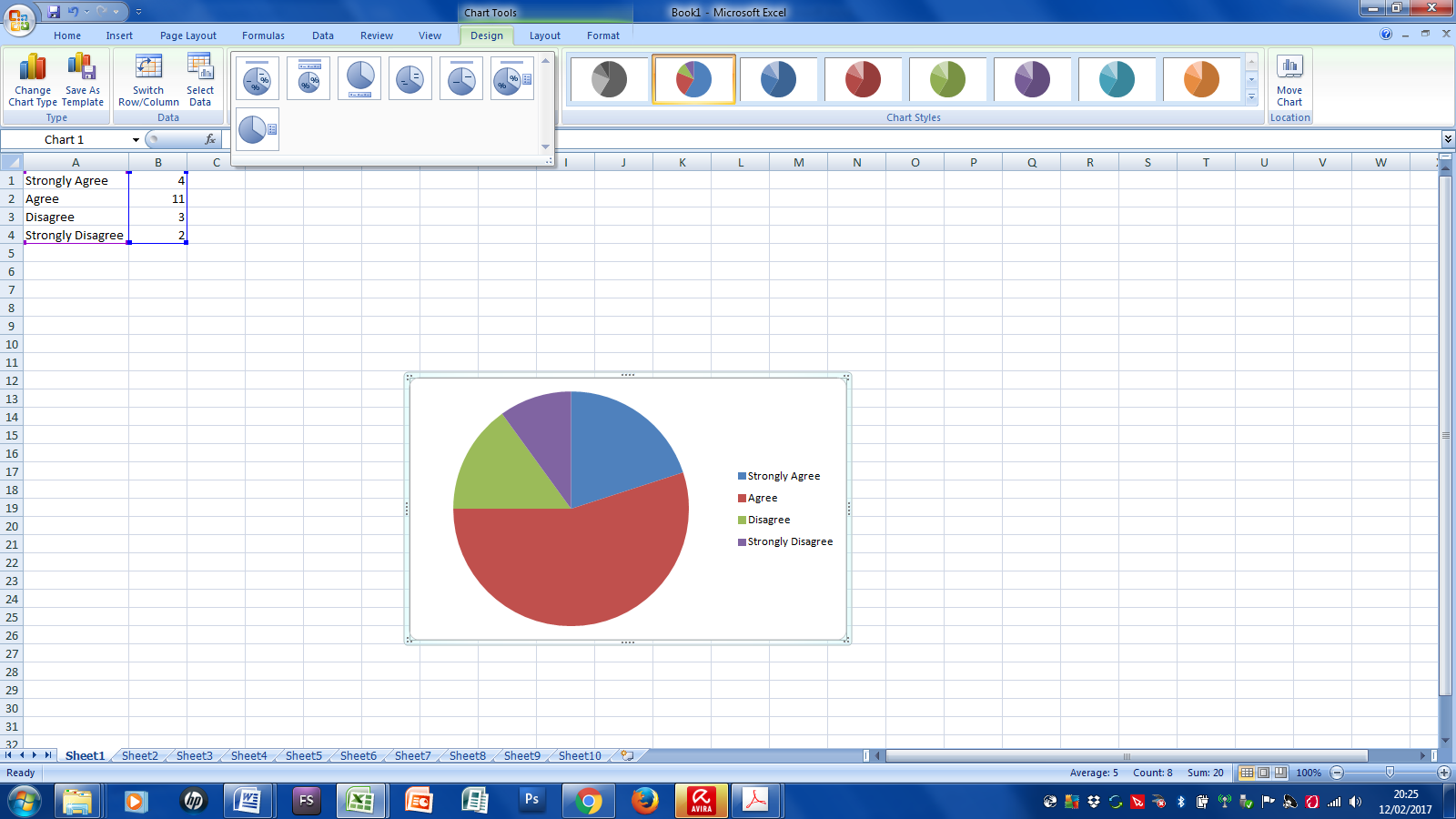 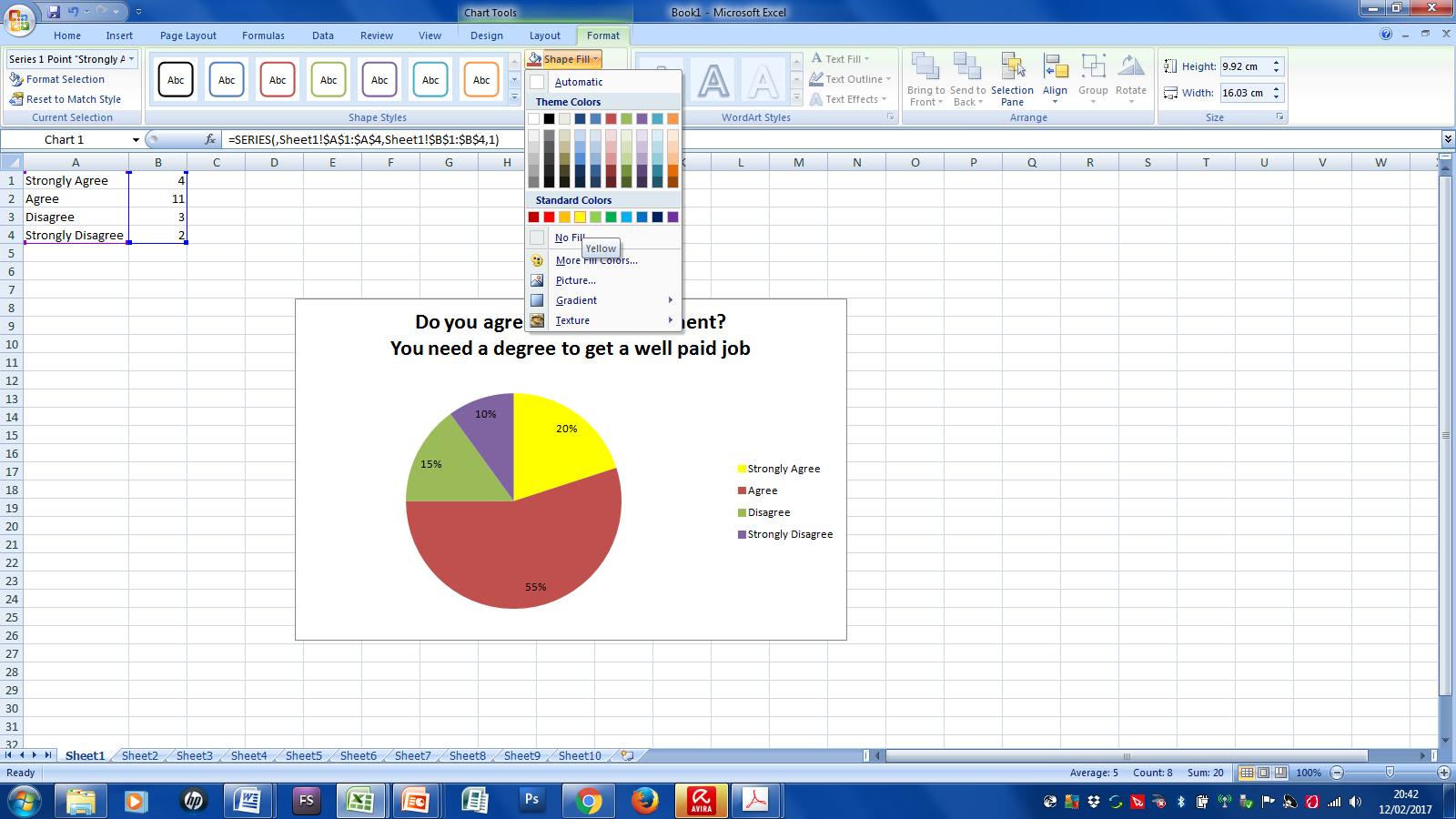 Dadansoddi eich Graffiau Copïwch eich graff a’i ludo i mewn i’ch Project Unigol yn yr adran Dadansoddi Data Cynradd. Bydd angen i chi ddadansoddi yr hyn mae eich graff yn ei ddangos. Gallwch ddefnyddio’r templed hwn i’ch helpu i gofnodi eich dadansoddiad o bob graff. Cofiwch ddefnyddio’r brawddegau i lunio paragraff pan fyddwch wedi defnyddio’r templed. Brawddeg gychwynnol Gorffennwch y frawddeg Mae’r wybodaeth yn y graff yn dangos  Ymhellach i hynGolyga hyn  Gall canlyniad hyn  